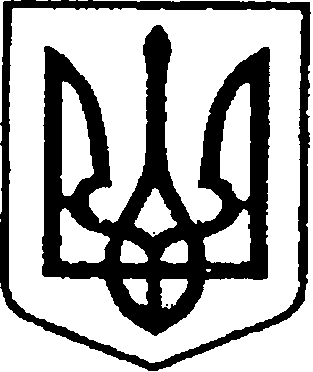 	     УКРАЇНА                                  ЧЕРНІГІВСЬКА ОБЛАСТЬ                  Н І Ж И Н С Ь К А    М І С Ь К А   Р А Д А         В И К О Н А В Ч И Й    К О М І Т Е ТР І Ш Е Н Н Явід    25.02.2021       р.	                м. Ніжин		                  № 57Про переоформлення особових рахунківВідповідно до статей 30, 42, 53, 59, 73 Закону України «Про місцеве самоврядування в Україні»; ст. 106  Житлового Кодексу України, Регламенту виконавчого комітету Ніжинської міської ради Чернігівської області, затвердженого рішенням Ніжинської міської ради Чернігівської області VІІІ скликання від 24.12. 2020 року     № 27-4 / 2020, розглянувши заяви громадян та висновки громадської комісії з житлових питань, виконавчий комітет Ніжинської міської ради вирішив:       1.Дозволити комунальному підприємству «Служба Єдиного Замовника»:        1.1.Переоформити особовий рахунок на квартиру № 7 у буд.№ 27 по                      вул. Незалежності в м.Ніжині на Пшеничну Ганну Володимирівну, у зв’язку зі смертю основного квартиронаймача Соколової Валентини Тимофіївни        (підстава: заява Пшеничної Г.В., копія свідоцтва про смерть Соколової В.Т. та довідка про склад зареєстрованих);      1.2. Переоформити особовий рахунок на квартиру № 95 у буд.№ 89  по                      вул.Шевченка м.Ніжині на Чаленко Лідію Миколаївну, у зв’язку зі смертю основного квартиронаймача Чаленка Анатолія Івановича   (підстава: заяви Чаленко Л.М., Абліцової О.В., копія свідоцтва про смерть Чаленка А.І. та довідка про склад зареєстрованих).     2.Дозволити комунальному підприємству  «Керуюча компанія «Північна»:     2.1. Переоформити особовий рахунок на квартиру № 54 у буд. 43 по                 вул. Космонавтів в м. Ніжині на Головка Дмитрія Юрійовича, у зв’язку  із зміною місця проживання основного квартиронаймача Головко Людмили Володимирівни ( підстава: заява Головка Д.Ю. та довідка про склад зареєстрованих);      3. Начальнику відділу квартирного обліку, приватизації житла  та ведення реєстру територіальної громади   Лях О.М. забезпечити оприлюднення даного рішення на офіційному сайті Ніжинської міської ради протягом 5 робочих днів з дня його прийняття.        4. Контроль за виконанням даного рішення покласти на заступника міського голови з питань діяльності виконавчих органів ради Смагу С.С. Міський голова						              Олександр КОДОЛА                                  Пояснювальна записка                                            До проекту рішення                         « Про переоформлення особових рахунків»                     Обгрунтування необхідності прийняття рішення           Враховуючи заяви громадян та висновки громадської комісії з житлових питань, відділ квартирного обліку, приватизації житла та ведення реєстру територіальної громади виносить на розгляд виконавчого комітету проект рішення   « Про переоформлення особових рахунків». Дане рішення дозволить громадянам переоформити особові рахунки на житлові квартири в яких вони зареєстровані та проживають. Стан нормативно-правової бази у даній сфері правового регулювання         Даний проект рішення підготовлений на виконання  ст.30,42,53,59,73 Закону України «Про місцеве самоврядування в Україні»; ст.106 Житлового Кодексу Української РСР, Регламенту виконавчого комітету Ніжинської міської ради Чернігівської області, затвердженого рішенням Ніжинської міської ради Чернігівської області VІІІ скликання від 24.12. 2020 року                          № 27-4 / 2020Доповідати проект на засіданні буде начальник відділу квартирного обліку, приватизації житла та ведення реєстру територіальної громади                        Лях О.М. Начальник відділу квартирного обліку,приватизації житла та ведення реєструтериторіальної громади                                                                      О.М. ЛяхВізують:Начальник відділу квартирного обліку,приватизації житла та ведення реєстру                                                                          територіальної громади                                                                   Оксана ЛЯХЗаступник міського голови з питань діяльності виконавчих органів ради		                               Сергій СМАГА  Керуючий справами виконавчого комітетуНіжинської міської ради                                                         Валерій САЛОГУБ						                Начальник відділу юридично-кадровогозабезпечення                                                                                 В’ячеслав ЛЕГА